Об утверждении порядка взыскания остатков средств, предоставленных бюджетным и автономным учреждениям МОГО «Ухта» из бюджета МОГО «Ухта», при отсутствии потребности в направлении их на цели выделения с учетом общих требований, установленных Министерством финансов Российской ФедерацииВ соответствии с частью 19 статьи 30 Федерального закона от 08.05.2010 № 83-ФЗ «О внесении изменений в отдельные законодательные акты Российской Федерации в связи с совершенствованием правового положения государственных (муниципальных) учреждений» и частью 3.17 статьи 2 Федерального закона от 03.11.2006 № 174-ФЗ «Об автономных учреждениях» приказываю:1.	Утвердить прилагаемый Порядок взыскания остатков средств, предоставленных бюджетным и автономным учреждениям МОГО «Ухта» из бюджета МОГО «Ухта», при отсутствии потребности в направлении их на цели выделения с учетом общих требований, установленных Министерством финансов Российской Федерации.2.	Признать утратившим силу Приказ Финансового управления администрации МОГО «Ухта» от 28.02.2011 № 17 «Об утверждении Порядка взыскания остатков средств, предоставленных бюджетным учреждениям МОГО «Ухта» из бюджета МОГО «Ухта», при отсутствии потребности в направлении их на цели выделения с учетом общих требований, установленных Министерством финансов Российской Федерации».3.	Контроль за исполнением данного приказа оставляю за собой.Приложениек приказу Финансового управления администрации МОГО «Ухта»от 31.12.2019 № 249Порядок взыскания остатков средств, предоставленных бюджетным и автономным учреждениям МОГО «Ухта» из бюджета МОГО «Ухта», при отсутствии потребности в направлении их на цели выделения с учетом общих требований, установленных Министерством финансов Российской Федерации1.	Настоящий Порядок разработан в соответствии с частью 19 статьи 30 Федерального закона от 08.05.2010 № 83-ФЗ «О внесении изменений в отдельные законодательные акты Российской Федерации в связи с совершенствованием правового положения государственных (муниципальных) учреждений», частью 3.17 статьи 2 Федерального закона от 03.11.2006 № 174-ФЗ «Об автономных учреждениях» и устанавливает порядок взыскания Управлением Федерального казначейства по Республике Коми (далее по тексту УФК по РК) в бюджет МОГО «Ухта» неиспользованных на начало текущего финансового года остатков субсидий, ранее предоставленных бюджетным и автономным учреждениям МОГО «Ухта» (далее по тексту учреждение) на соответствующий финансовый год на цели, не связанные с возмещением расчетно-нормативных затрат на оказание муниципальных услуг (выполнение работ) (далее по тексту целевые субсидии).2.	Взысканию подлежат неиспользованные остатки целевых субсидий, в отношении которых отраслевым (функциональным) органом, осуществляющим функции и полномочия учредителя учреждений (далее по тексту орган), не принято решение о наличии потребности в направлении их на те же цели в текущем финансовом году (далее по тексту остатки целевых субсидий, подлежащие взысканию).3.	Взыскание в бюджет МОГО «Ухта» остатков целевых субсидий, подлежащих взысканию, осуществляется в соответствии с Общими требованиями к порядку взыскания в соответствующий бюджет неиспользованных остатков субсидий, предоставленных из бюджетов бюджетной системы Российской Федерации государственным (муниципальным) бюджетным учреждениям, утвержденными Приказом Министерства финансов Российской Федерации от 28.07.2010 № 82н «О взыскании в соответствующий бюджет неиспользованных остатков субсидий, предоставленных из бюджетов бюджетной системы Российской Федерации государственным (муниципальным) учреждениям государственным (муниципальным) унитарным предприятиям».4.	Учреждения не позднее 31 марта текущего финансового года или первого рабочего дня, следующего за указанной датой, представляет в УФК по РК, в котором ему открыт отдельный лицевой счет для учета операций с целевыми субсидиями (далее по тексту лицевой счет по иным субсидиям), утвержденные органом Сведения об операциях с целевыми субсидиями на 20__ г. (далее по тексту Сведения об операциях с целевыми субсидиями) с указанием разрешенного к использованию остатка целевых средств.5.	В случае если до 31 марта текущего финансового года или первого рабочего дня, следующего за указанной датой, учреждением не представлены Сведения об операциях с целевыми субсидиями, с указанием разрешенного к использованию остатка целевых средств, УФК по РК не позднее десятого рабочего дня после 5 апреля текущего финансового года или первого рабочего дня, следующего за указанной датой, осуществляет взыскание остатков целевых субсидий, подлежащих взысканию, путем их перечисления на счет, открытый УФК по РК на балансовом счете № 40101 «Доходы, распределяемые органами Федерального казначейства между бюджетами бюджетной системы Российской Федерации» (далее по тесту № 40101) для последующего перечисления остатков целевых субсидий, подлежащих взысканию, в доход бюджета МОГО «Ухта».6.	Перечисление остатков целевых субсидий, подлежащих взысканию, осуществляется в пределах общего остатка средств, учтенных на лицевом счете по иным субсидиям, открытом учреждению, на основании платежных документов, оформленных в установленном порядке УФК по РК, на счет № 40101 по месту открытия лицевого счета администратора доходов бюджета, органу, осуществляющему функции и полномочия учредителя.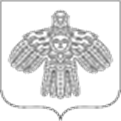 ФИНАНСОВОЕ УПРАВЛЕНИЕ АДМИНИСТРАЦИИ МУНИЦИПАЛЬНОГО ОБРАЗОВАНИЯ ГОРОДСКОГО ОКРУГА «УХТА»ФИНАНСОВОЕ УПРАВЛЕНИЕ АДМИНИСТРАЦИИ МУНИЦИПАЛЬНОГО ОБРАЗОВАНИЯ ГОРОДСКОГО ОКРУГА «УХТА»«УХТА» КАР КЫТШЫНМУНИЦИПАЛЬНÖЙ ЮКÖНЛÖНАДМИНИСТРАЦИЯСА СЬÖМ ОВМÖСÖН ВЕСЬКÖДЛАНİН«УХТА» КАР КЫТШЫНМУНИЦИПАЛЬНÖЙ ЮКÖНЛÖНАДМИНИСТРАЦИЯСА СЬÖМ ОВМÖСÖН ВЕСЬКÖДЛАНİН«УХТА» КАР КЫТШЫНМУНИЦИПАЛЬНÖЙ ЮКÖНЛÖНАДМИНИСТРАЦИЯСА СЬÖМ ОВМÖСÖН ВЕСЬКÖДЛАНİН«УХТА» КАР КЫТШЫНМУНИЦИПАЛЬНÖЙ ЮКÖНЛÖНАДМИНИСТРАЦИЯСА СЬÖМ ОВМÖСÖН ВЕСЬКÖДЛАНİНПРИКАЗПРИКАЗПРИКАЗПРИКАЗПРИКАЗПРИКАЗПРИКАЗ31.12.201931.12.2019№№249г.Ухта,  Республика Комиг.Ухта,  Республика КомиИ.о. заместителя руководителя администрации МОГО «Ухта» -  начальника Финансового управления администрации МОГО «Ухта»Г.В. Крайн